Chemoselective oxidation of sulﬁdes to sulfoxides using a novel Zn-DABCO functionalized Fe3O4 MNPs as highly effective nanomagnetic catalystElham EzzatzadehDepartment of Chemistry, Ardabil Branch, Islamic Azad University, Ardabil, IranCopy of IR, 1H and 13C-NMR spectra of selected sulfoxides derivativesSolvent: CDCl3 – Frequency: 250 MHz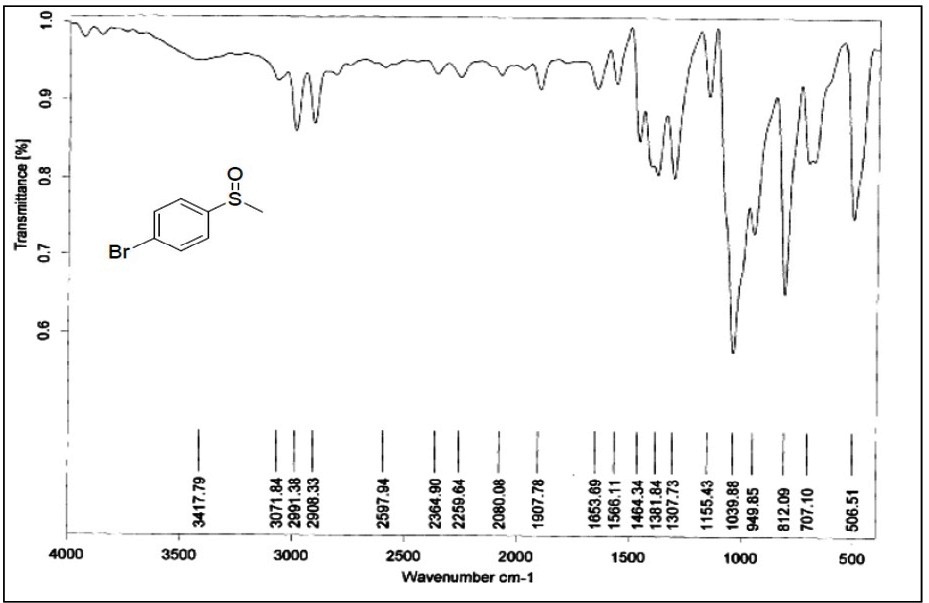 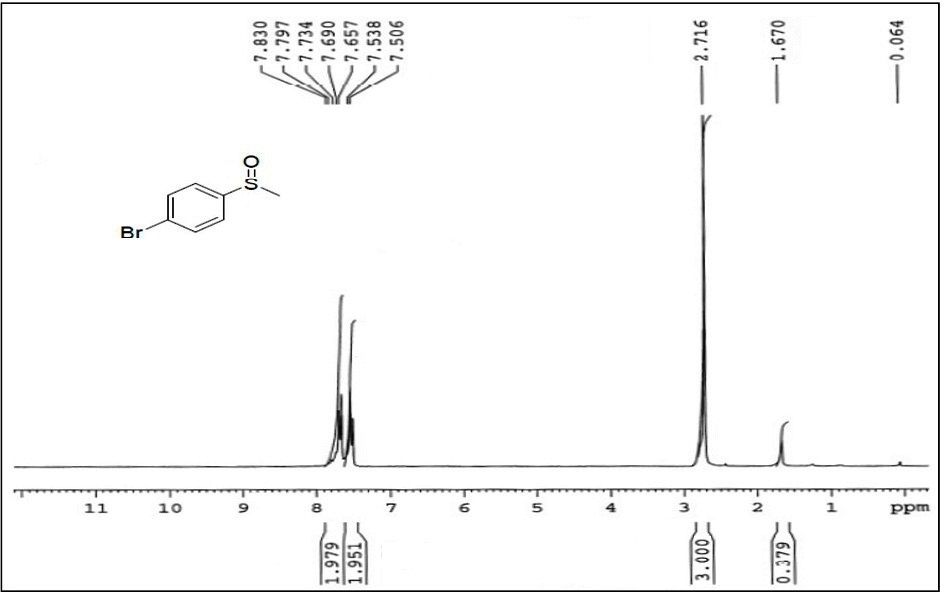 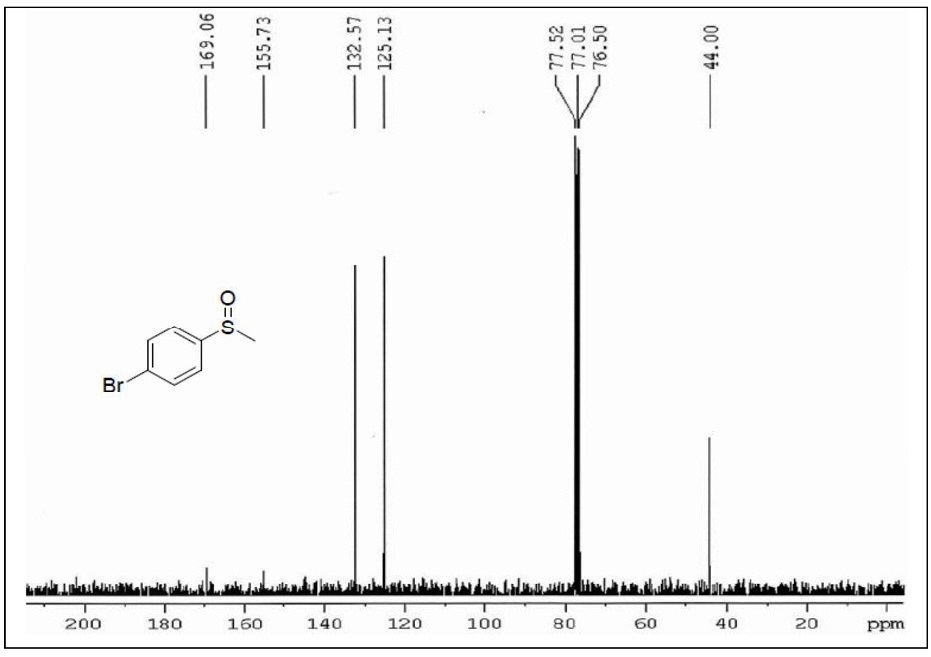 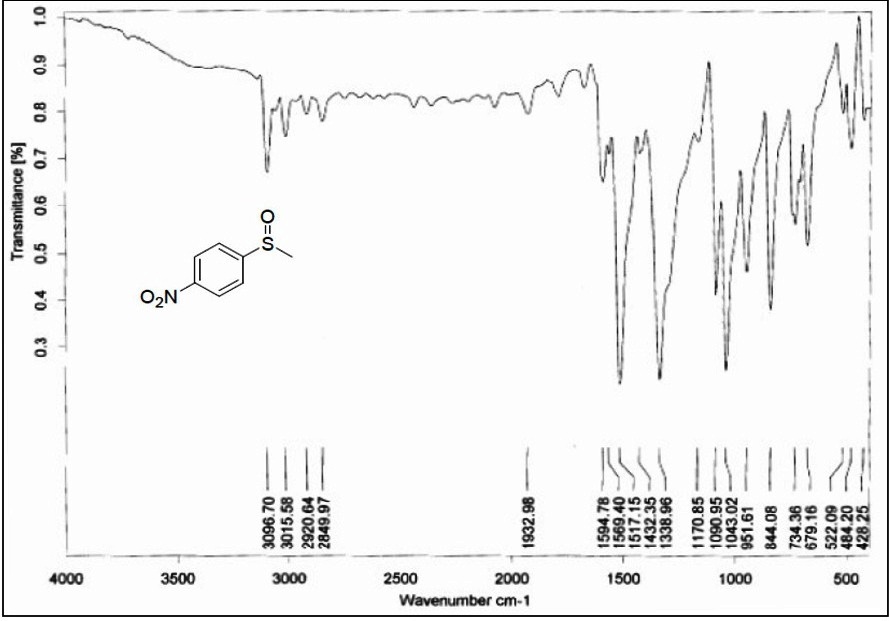 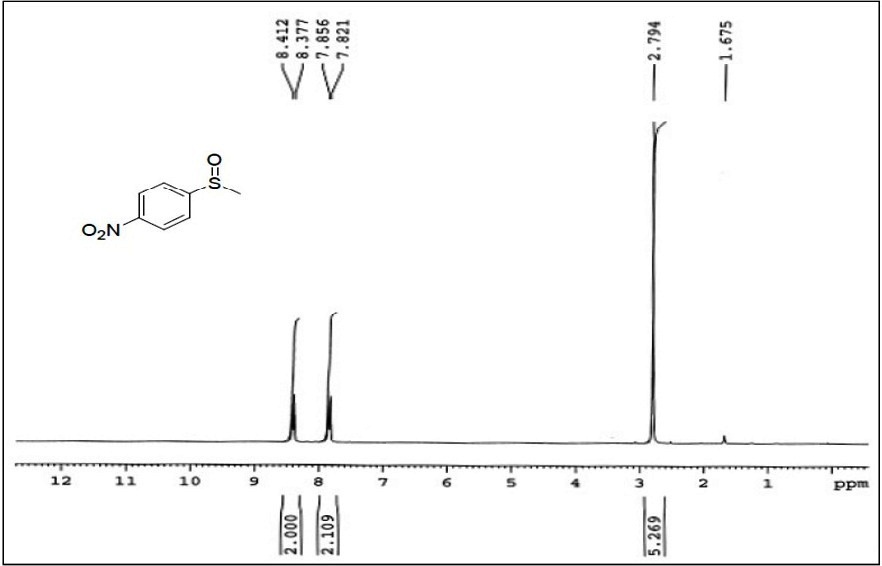 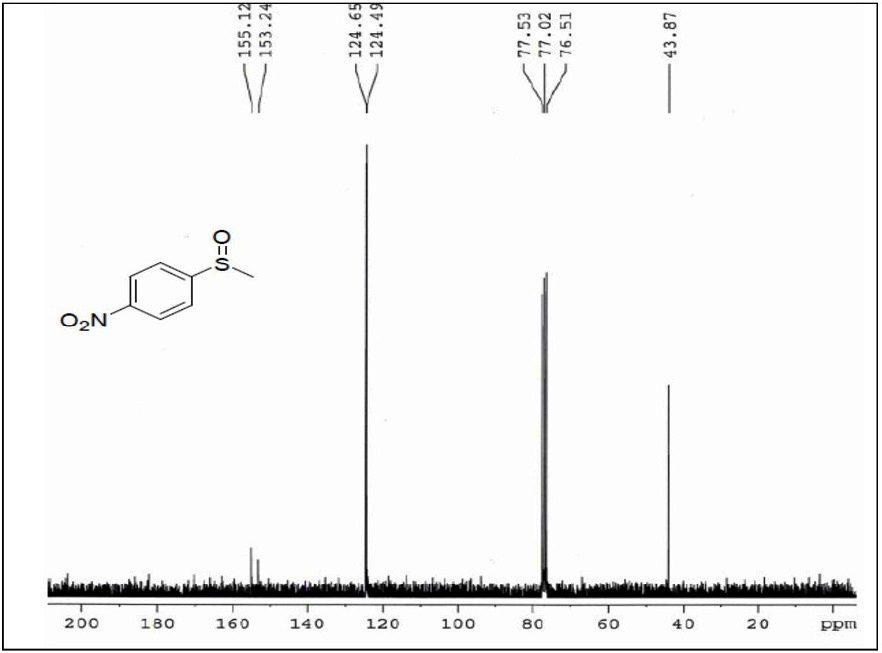 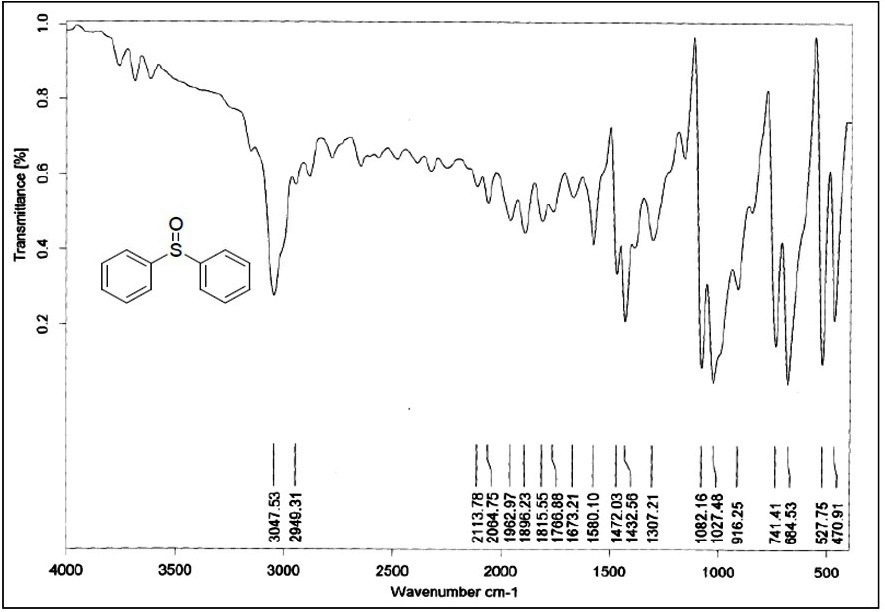 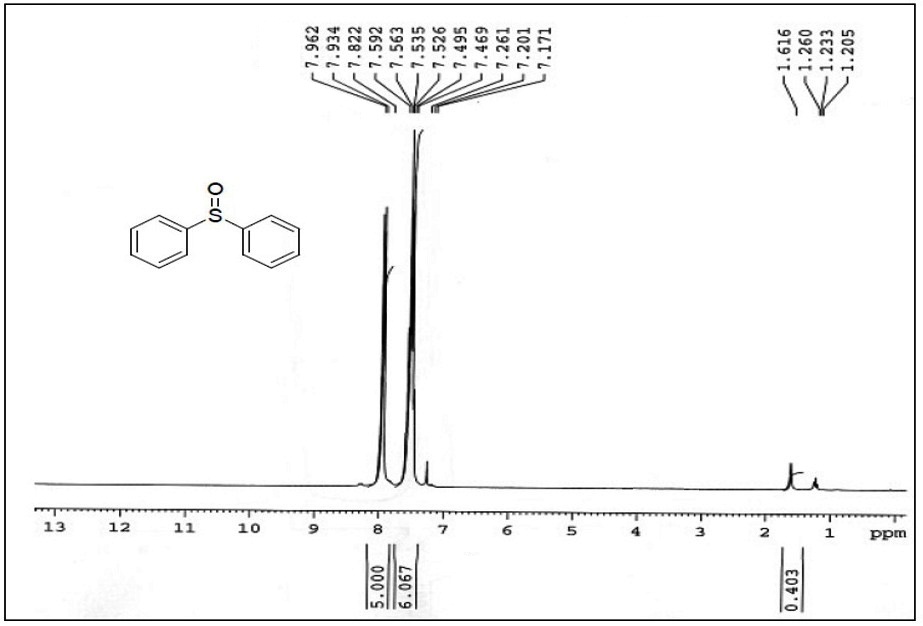 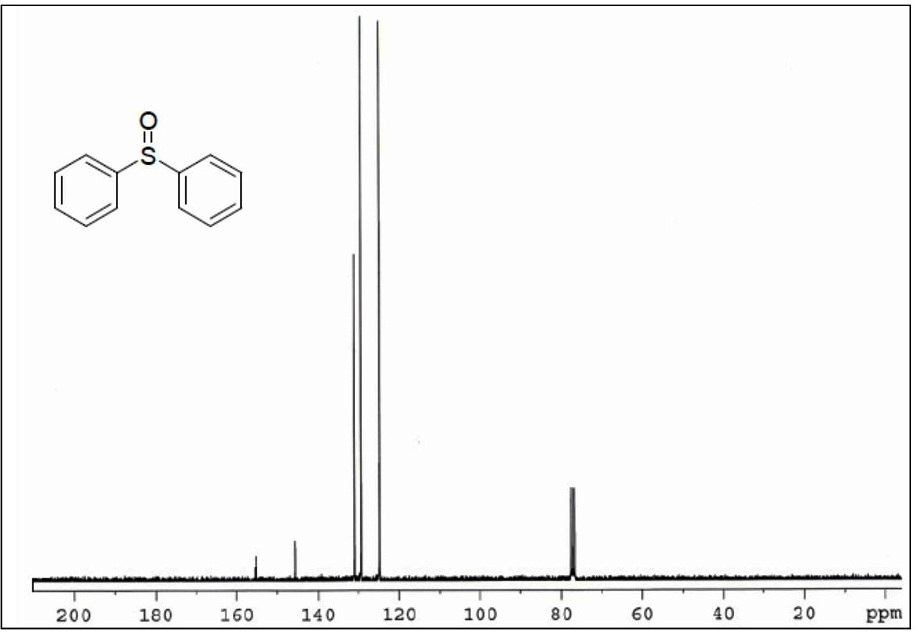 